Що? Де? Коли?Позакласний захід математичного тижнядля 7 класу.Ведуча.	Всім - добрий день, друзі. -Дівчата й хлоп'ята!Ми раді усіх васСьогодні вітати!Ведучий.	Покликав брейн-рингНас сюди на змагання.Знавцям й глядачам -Особливі вітання!Ведуча.	Відомо усімТут відсутні секрети -У школі в нас різніВивчають предмети.Ведучий.	Наук у нас різнихВивчають багато.Яку ж з них ми будемоНині вітати?Ведуча.	Тобі, математико,Наші вітання,Це ж ти нас зібралаУсіх на змагання.Ведучий.	Сучасну і давнюНауку чудовуСьогодні у діїПобачимо знову.Ведуча.	Чекають тут різніНа вас запитання,І хитрі задачі,Й цікаві завдання.Ведучий.	Питання серйозніТа є й жартівливі,Тож будьте уважніІ будьте кмітливі.Ведуча.	Обдумайте відповідьВи неодмінно,На справу такуВам дається хвилина.Ведучий.	Лишилось питанняОдне з'ясувати:Хто нині в брейн-рингуУ нас буде грати?Ведуча.	Довідатись легко:Який же це  клас?Гравці з усіх класівСьогодні у нас.Ведучий.	Вже грали багатоУ “ Що? Де? Коли?”,І зараз змагатисьВ брейн-рингу прийшли.Ведуча.	Стіл різнокольоровий,Круг нього стільці,Картинка з совоюЧекають гравців.Ведучий.	Гравці — “новобранці”Вітаємо вас!Бажаємо гриПоказати вам “клас”.Ведуча.	Ідіть, математики,Дружно, сміливо в дорогу,Бажаєм здобутиМи вам перемогу!Ведучий.А старання, уміння і знання наших конкурсантів оцінять члени журі.(представлення журі).Вчитель:Епіграфом нашої гри є слова американського математика Норберта Вінера: «Математика – наука молодих. Інакше й не може бути.      Заняття математикою – цетакагімнастикарозуму, дляякоїпотрібна вся гнучкість і вся витривалістьмолодості».Сьогодні з нами ті, хто любить математику, ті, хто любить таємниці, загадки, цікаві задачі, ті, хто допитливий, працьовитий, наполегливий!Дозвольте познайомити вас з учасниками …Дорогі учасники гри, захватіть з собою кмітливість, винахідливість, сміливість, а сміливість, говорять, міста бере, і тоді перемога завжди буде за вами. Успіхів всім вам! Розпочинаємо гру.За допомогою чотирьох п'ятірок і знаків дій та дужок запишіть число 100.Відповідь:       (5+5)•(5+5)Як поділитирівностороннійтрикутник на 3 частини так, щоб з них можнабулоскласти два рівніромби?Відповідь: 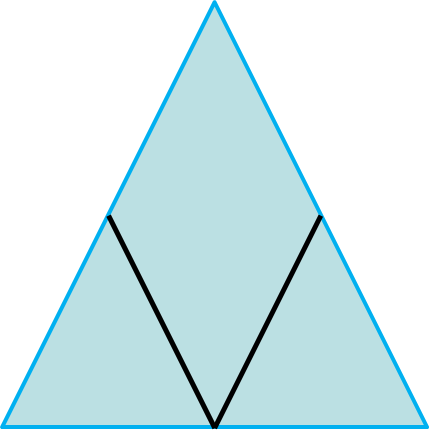 Чиможна з дроту, довжинаякого 20 см, зігнутитрикутник, одна сторона якого б  дорівнювала 13 см?Відповідь:Ні, оскільки       (20-13)=7, а 7<13     Правило трикутника: сума довжиндвохсторін>довжинитретьоїсторониЯк не маючиніякихвимірювальнихприладіввідрізати 60 см від шнура, довжинаякого 80 см ?Відповідь:       Шнур зігнутинавпіл, потім половину отриманого шнура зігнутище раз навпіл і взяти першу половину і половинуполовини.5 землекопів за 5 годинвикопають 5 м канави. Скількиземлекопів за 100 годинвикопають 100 м канави?Відповідь:       5 землекопівБліц.Цеглинамаємасу 2 кг і півцеглини. Яка масавсієїцеглини?На дубі 16 гілок, на кожній по 8 гілочок, на кожній росло по 4 яблука. Скількияблук росло надереві?Усімохбратів по однійсестрі. Скількидітей в сімʼї?Відповідь:408Коли садівникаспиталискільки дерев в його саду, вінвідповів: половинавсіхмоїх дерев – яблуні, четвертина – сливи, сьомачастина – груші, ще є три вишні. Скільки дерев було в саду?Відповідь:       1/2х+1/4х+1/7х+3=х           х=28Половина відполовини числа дорівнюєполовині. Яке це число?Відповідь:                число 2«Чорний ящик»Число 1001 підкаже вам, щолежить у чорному ящику.Відповідь:Казки  «Тисяча і одна ніч»Двідюжини помножили на три дюжини.            Скількиотримали дюжин?Відповідь:       72 дюжини    (2•12)•(3•12)=(2•3•12)•12=72•12В давнійРусіосновнимидробамибули:1/2 - половина,1/3 – третина,1/4 - четвертина,1/6 – півтретини. А як називали в той час дріб 1/24  ?Відповідь:    четвертина півтретиниЯкимиповинні бути два наступні числа числового ряду: 10, 8, 11, 9, 12, 10, 13,…Відповідь:       11, 14     (-2, +3)Ведуча.	За хвилиною — хвилина.Ось і грі прийшов кінець.Оголошуйте рахунок:Хто сьогодні молодець?(Підведення підсумків гри)Переможцем у грі «Що? Де? Коли?» стає команда…!Ведучий.	Оплесками переможців,Дружно будемо вітати,І вручаємо дипломи,Щоб було про що згадати.Поздоровляємо переможців!!!Бажаємо нових звершень!!!